1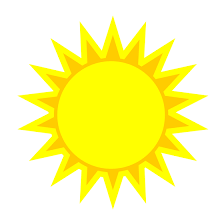 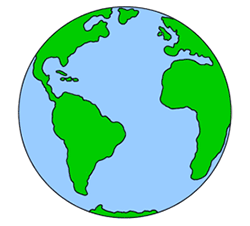 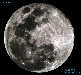 	______________________2	______________________3	______________________4	______________________5	______________________6	______________________7	______________________8	______________________9	______________________10	______________________11	______________________12	______________________13	______________________14	______________________15	______________________16	______________________17	______________________18	______________________19	______________________20	______________________21	______________________22	______________________23	______________________24	______________________25	______________________26	______________________27	______________________28	______________________29	______________________30	______________________31	______________________32	______________________